Sample Course Outline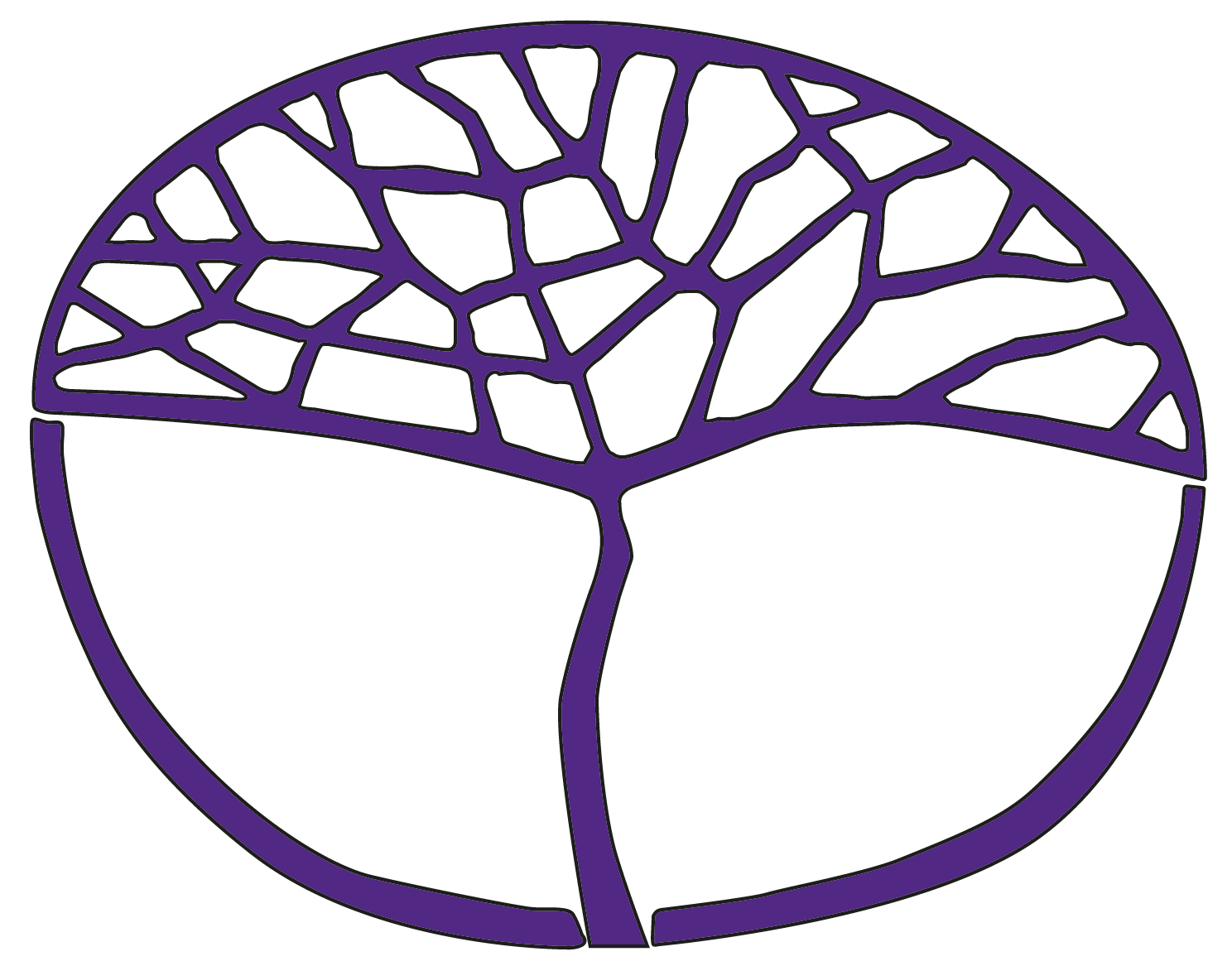 Marine and Maritime StudiesATAR Year 12Copyright© School Curriculum and Standards Authority, 2015This document – apart from any third party copyright material contained in it – may be freely copied, or communicated on an intranet, for non-commercial purposes in educational institutions, provided that the School Curriculum and Standards Authority is acknowledged as the copyright owner, and that the Authority’s moral rights are not infringed.Copying or communication for any other purpose can be done only within the terms of the Copyright Act 1968 or with prior written permission of the School Curriculum and Standards Authority. Copying or communication of any third party copyright material can be done only within the terms of the Copyright Act 1968 or with permission of the copyright owners.Any content in this document that has been derived from the Australian Curriculum may be used under the terms of the Creative Commons Attribution-NonCommercial 4.0 Australia licenceDisclaimerAny resources such as texts, websites and so on that may be referred to in this document are provided as examples of resources that teachers can use to support their learning programs. Their inclusion does not imply that they are mandatory or that they are the only resources relevant to the course.Sample course outlineMarine and Maritime Studies – ATAR Year 12Unit 3 and Unit 4Science Inquiry SkillsScience Inquiry Skills align with the Science Understanding and Science as a Human Endeavour content of the unit and are integrated into the learning experiences.identify, research and construct questions for investigation; propose hypotheses; and predict possible outcomesdesign investigations, including the procedure(s) to be followed, the materials required, and the type and amount of primary and/or secondary data to be collected; conduct risk assessments; and consider research ethics, including animal ethicsconduct investigations, including water sampling and longitudinal studies, safely, competently and methodically for the collection of valid and reliable datarepresent data in meaningful and useful ways, including the use of mean, median, range and probability; organise and analyse data to identify trends, patterns and relationships; discuss the ways in which measurement error, instrumental accuracy, the nature of the procedure and the sample size may influence uncertainty and limitations in data; and select, synthesise and use evidence to make and justify conclusionsinterpret a range of scientific and media texts, and evaluate models, processes, claims and conclusions by considering the quality of available evidence, including interpreting confidence intervals in secondary data; and use reasoning to construct scientific argumentsselect, construct and use appropriate representations, including biomass pyramids and life cycle diagrams, and models of the enhanced greenhouse effect, to communicate conceptual understanding, solve problems and make predictionscommunicate to specific audiences, and for specific purposes, using appropriate language, nomenclature, genres and modes, including scientific reportsSemester 1Semester 2WeekSyllabus content1–2Structure of the syllabuscourse outlineassessment outlineNautical concepts and skills: Snorkelling and divingsnorkelling equipment: types, preparation, fitting and removingpre- and post-dive care and maintenance of equipmentbuddy responsibilities: pre-dive safety check, monitoringhand signalsmaritime communication systems, including underwater hand signals, are based on international conventions and are subject to change through debate and resolution (SHE)Marine: OceanographyWestern Australian ocean currents, including Leeuwin, West Australian and South Equatorial, and their influence on Western Australian marine ecosystems3–4Nautical concepts and skills: Snorkelling and divingentry and exit techniques relevant to a natural environmentunderwater swimming in a natural environmentfinning: technique, direction control in a natural environment mask defoggingclearing a partially flooded masksnorkel breathingsnorkel clearing blast and displacement methodMarine: Oceanographycomparisons of the production of biomass and transfer of energy in Western Australian marine ecosystems5–7Nautical concepts and skills: Snorkelling and diving duck diving, safe descendingdescending and ascending techniquemethods of equalising ear pressuretired buddy towcramp releaseMarine: Oceanographyphytoplankton and zooplankton: identification, life cycles, interactions, seasonal patterns, importance to fish stocks, and measurementocean warming and increasing stratification will result in major changes in phytoplankton abundance, distribution and seasonal fluctuations. The Australian Continuous Plankton Recorder survey observes plankton and collects a wide variety of data. Data from the survey and other surveys, is contributing to global databases. This data is being used to inform research, conservation and marine environmental management strategies (SHE)Task 1: Science inquiry – Identifying phytoplankton and zooplankton in marine ecosystems8–11Nautical concepts and skills: Snorkelling and diving ditch and recovery of an object: weight beltpositive, negative and neutral buoyancyestablish neutral buoyancy at the surfacemaking observations while snorkelling in a natural environmentMarine: Oceanographycharacteristics of coral communities, including role and importance to the marine environment, and coral bleaching processimpact of the enhanced greenhouse effect on coral bleachingTask 2: Practical – Snorkelling skills assessmentTask 3: Test – Oceanography (Unit 3)12–14Marine: Environmental and resource managementmajor issues affecting Australia’s marine environmentbiosecurity is increasingly an issue of state and national concern. Introduced marine species and diseases pose a huge threat to Australia’s marine environment. Biosecurity initiatives aim to prevent new pests arriving, guide responses when a new pest does arrive, and minimise the spread and impact of pests already established (SHE)types of marine pollutantsprocesses used to manage and control marine pollutant problemsTask 4: Extended response – Marine pollution15Examination revision16Task 5: Semester 1 examinationWeekSyllabus content1–4Marine: Environmental and resource managementstrategies for managing marine biodiversity ecotourism, reasons for rules and the ethical management of human interactions with whale sharks, dolphins and whalesa world-wide sighting and photo-identification system has been created which enables people to act as citizen scientists, assisting in the conservation of whale sharks and enhancing knowledge of the demographics of this species. The demographics of whale sharks can serve as an indication of ocean health and bio-productivity. The technology, which was developed collaboratively by a multidisciplinary team of scientists, can also potentially be used to identify other marine species (SHE)Task 6: Test – Environmental and resource management test5–7Marine: Oceanographyimpact of the enhanced greenhouse effect on marine habitats and coastal communities, coral bleaching, global sea levels and thermohaline currentcause, effect and measurement of coastal erosion, including longshore currents, accreting and eroding beaches, deposition and sand budgetsfeatures, role and impact of coastal engineering structures, including physical barriers, sand bypass systems, artificial reefs, ports and canalsartificial reefs may be designed to assist in coastal protection and can also provide benefits to a number of different groups within the community. The benefits need to be offset against detrimental impacts to local marine ecology when the artificial reef is first introduced. Their potential to become havens for marine life in the future, resulting in increased abundance and diversity in the region, is also considered (SHE)Task 7: Practical – Coastal engineering structuresTask 8: Extended response – The impact of climate changeTask 9: Test – Oceanography (Unit 4)8–10Nautical concepts and skills: Snorkelling and diving underwater vision: the eyes, refraction, light and colourunderwater hearing: the ear, effects of water on sound heat loss underwater: ways to reducepressure: effect of depth on bodyBoyle’s Lawbarotraumassnorkelling and diving requires knowledge of the behaviour of gases, with reference to volume and pressure. In particular, divers should understand how the volume of a gas varies with the surrounding pressure in order to prevent barotraumas. Diving equipment is designed to enhance the safety and comfort of the user and reduce the risk of dealing with gases. Materials are chosen, and equipment designed, to improve efficiency and safety (SHE)carbon dioxide poisoningArchimedes’ principleTask 10: Science inquiry – Boyle’s LawTask 11: Test – Snorkelling theory11–14Maritime: History and archaeologymethods of locating shipwrecksformation and decay processes associated with wreck sites (including metal corrosion)underwater wreck site excavation: techniques, processing and recording, recovery of artefacts, lift bags (purpose, use and calculations)conservation techniques (on-site and laboratory)in recent decades advances in science have provided new ways to locate and conserve the artefacts that are found in maritime archaeological sites (SHE)the Batavia shipwreckTask 12: Science inquiry – Corrosion of ironTask 13: Test – Maritime history and archaeology15Examination revision16Task 14: Semester 2 examination